Scotland/Japan Residency Exchange Programme 2019/2020Residency Information & Application Guidelines: Arts Initiative Tokyo and Arita Residency, January – March 2019Application Deadline: Friday 28 September 2018Residency Period: between January and March 2019 with specific time frames to be negotiated, see details below.Eligibility: Scotland-based visual artists, makers/designers and curators.Places: One artist and one curatorProgramme IntroductionIn 2019 and 2020 Cove Park, Edinburgh Sculpture Workshop (ESW) and Hospitalfield will collaborate with a number of partners in Japan to deliver a new residency exchange programme for artists, makers/designers and curators based in Scotland and in Japan. This programme, supported by British Council Scotland/Creative Scotland, the Daiwa Anglo-Japanese Foundation and the Great Britain Sasakawa Foundation, will take place over two years, marking the British Council’s UK/Japan 2019/2020 Season of Culture and the 2020 Olympics in Tokyo. Cove Park, ESW and Hospitalfield are three of Scotland’s leading residency organisations and production facilities, creating opportunities for both national and international artists to develop new work within supportive and inspiring contexts. The partners we are working with in Japan are: ARCUS, Arts Initiative Tokyo, Saga Ceramics Research Laboratory and Tokyo Arts and Space. All of these organisations share our commitment to enabling research, supporting the development of new work and creating residencies for national and international artists that will enable cultural exchange and lead to new projects, opportunities and partnerships.The residencies over the course of two years will be awarded following a combined nomination and open call application process. All the partner organisations will be involved in the appointment of the participating artists and each partner will host funded residencies of between one and three months.This is the first open call for the Scotland/Japan Residency Exchange Programme. We wish to invite visual artists, makers/designers and curators based in Scotland - with a particular interest in ceramics - to apply for two residencies in early 2019 offered jointly by Arts Initiative Tokyo and Saga Ceramics Research Laboratory.The Arts Initiative Tokyo and Saga Ceramics Research Laboratory ResidenciesBetween 2012 and 2014 Cove Park and Arts Initiative Tokyo (AIT) developed a residency exchange programme for 5 artists: Nick Evans, Takahiro Iwasaki, Taro Izumi, Mary Redmond and Katy West. We are pleased to develop this partnership further by working both with AIT and with Saga Ceramics Research Laboratory (SCRL), based in the town of Arita (Saga Prefecture, Japan). AIT and SCRL will co-host two residencies to take place January, February and March 2019: one for a Scotland-based maker/designer or visual artist and one for a Scotland-based curator. This collaboration is made possible with support from Saga Prefecture International Affairs Division and the Agency of Cultural Affairs, Japan.AIT has hosted residencies since 2004, providing accommodation, access to workspace in central Tokyo and the support required for research and the development of new networks within the context of a major international city. Arita is located on Kyushu, the southwestern-most of Japan’s main islands, known internationally for its 400-year association as the principal centre for the production of Japanese porcelain.The residencies will take place in both Tokyo and Arita. These opportunities are therefore most relevant to those with a strong interest in ceramics, although it is not a requirement that the artist’s work should be exclusively in ceramics or that their training should be in this medium. The residency is particularly relevant to those who wish to explore traditional processes in relation to contemporary practice. AIT has an established education programme and it is envisaged the participating artist and curator would be interested in sharing their work through an event or workshop as part of this programme.Dates and Duration of the ResidenciesThe residencies for the artist and curator must take place between January and March 2019. The exact dates can be negotiated with AIT and SCRL. It is anticipated that the artist will be offered a minimum of 8 weeks and a maximum of 12 weeks (e.g 4 weeks based in Tokyo and 8 in Arita) and that the curator will be offered a minimum of 4 weeks and a maximum of 6 weeks (e.g. 4 weeks in Tokyo and 2 weeks in Arita). TravelThe project will meet the costs of return flights from Scotland to Tokyo and the costs of internal flights between Tokyo and Arita. Accommodation and WorkspaceThe residents will be provided with their own private accommodation, including bathroom and kitchenette (this residency is self-catering), in both Tokyo and Arita. Study space is provided by AIT within its Tokyo premises; studios can be organised for the artist if required. A studio for the artist will be provided in Arita. The artist and curator will both receive research support from staff at both AIT and Arita.Fees and Per DiemsThe artist will receive a fee of £1,750 (c. 250,000 Japanese yen) and a per diem of £28 (c.4,000 Japanese yen per day). The curator will receive a fee of £1,050 (c. 150,000 Japanese yen) and a per diem of £28 (c.4,000 Japanese yen per day).*Please note: the Fee is inclusive of VAT and payable by AIT to the artist. The appointment is on a freelance basis and the artist will be responsible for paying his or her own tax and national insurance.Selection Criteria and Application ProcessApplicants must be able to commit to a residency in both Tokyo and Arita during January - March 2019 and be willing to participate in a collateral event as part of public programmes in both centres (for example by giving a talk or leading a workshop). Artists and curators at any career stage are welcome to apply. However, you should not currently be in full or part-time education. Selection will be based upon the quality of your ideas and work and the relevance of this opportunity to your current practice and research interests.The deadline for applications is Friday 28 September 2018. Your application should include:Your CV (including contact details and the names of two professional referees)A statement of no more than one page, summarizing your current work, the reasons for your interest in this residency and what you would hope to achieve through it.Documentation of your work: a maximum of 10 images provided in JPG format (72dpi on screen resolution is sufficient) and accompanied by an image list with full details of all work presented. Please e-mail your applications to alexia.holt@covepark.org by 5.00pm on Friday 28 September 2018. We will acknowledge receipt of all applications by Friday 5 October 2018. If you have not heard from us by this date, please contact Cove Park directly to confirm your application has arrived. The selection panel will include representatives from AIT, SCRL and the partner organisations in Scotland: Cove Park, ESW and Hospitalfield. All applicants will be notified of the outcome of their submission by Friday 2 November 2018. Further information can be found via each partner’s website. If you have any specific questions relating to this programme, please contact:Please note, the appointed artist and curator will be invited to an introductory event at Cove Park on Tuesday 30 October 2018. This will be an opportunity to meet project partners and representatives from AIT and SCRL.
Alexia Holt (Associate Director, Cove Park):alexia.holt@covepark.org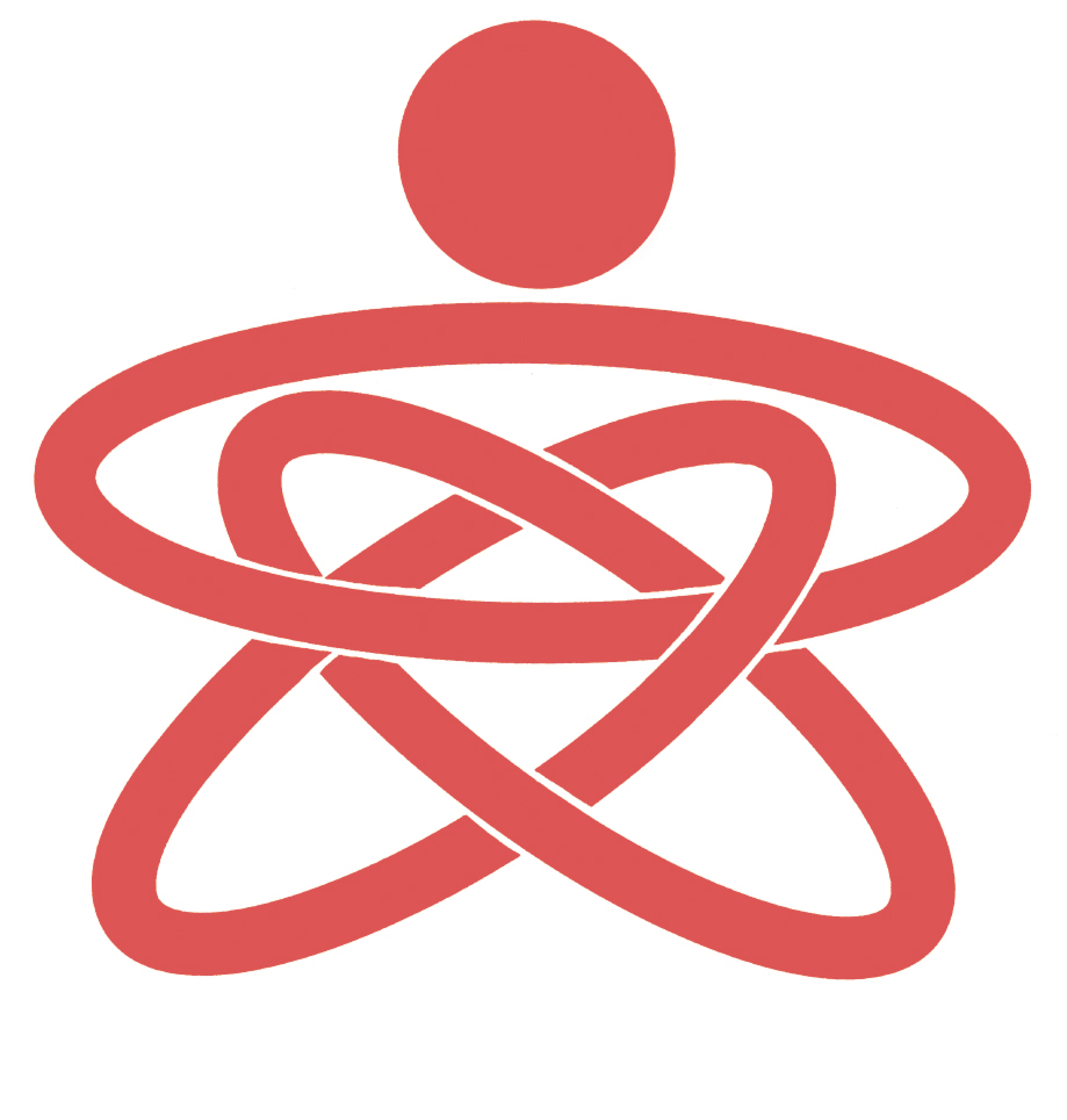 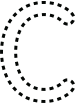 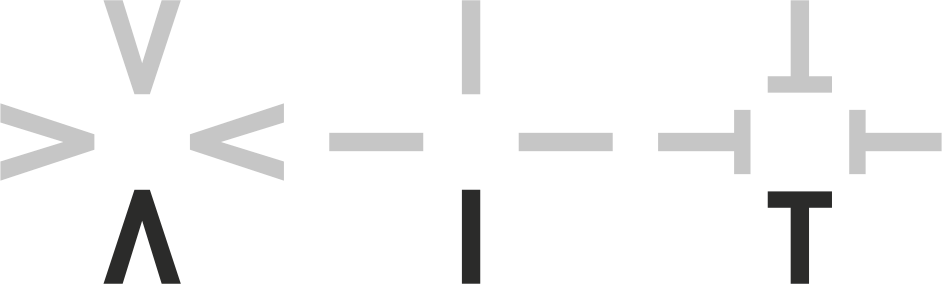 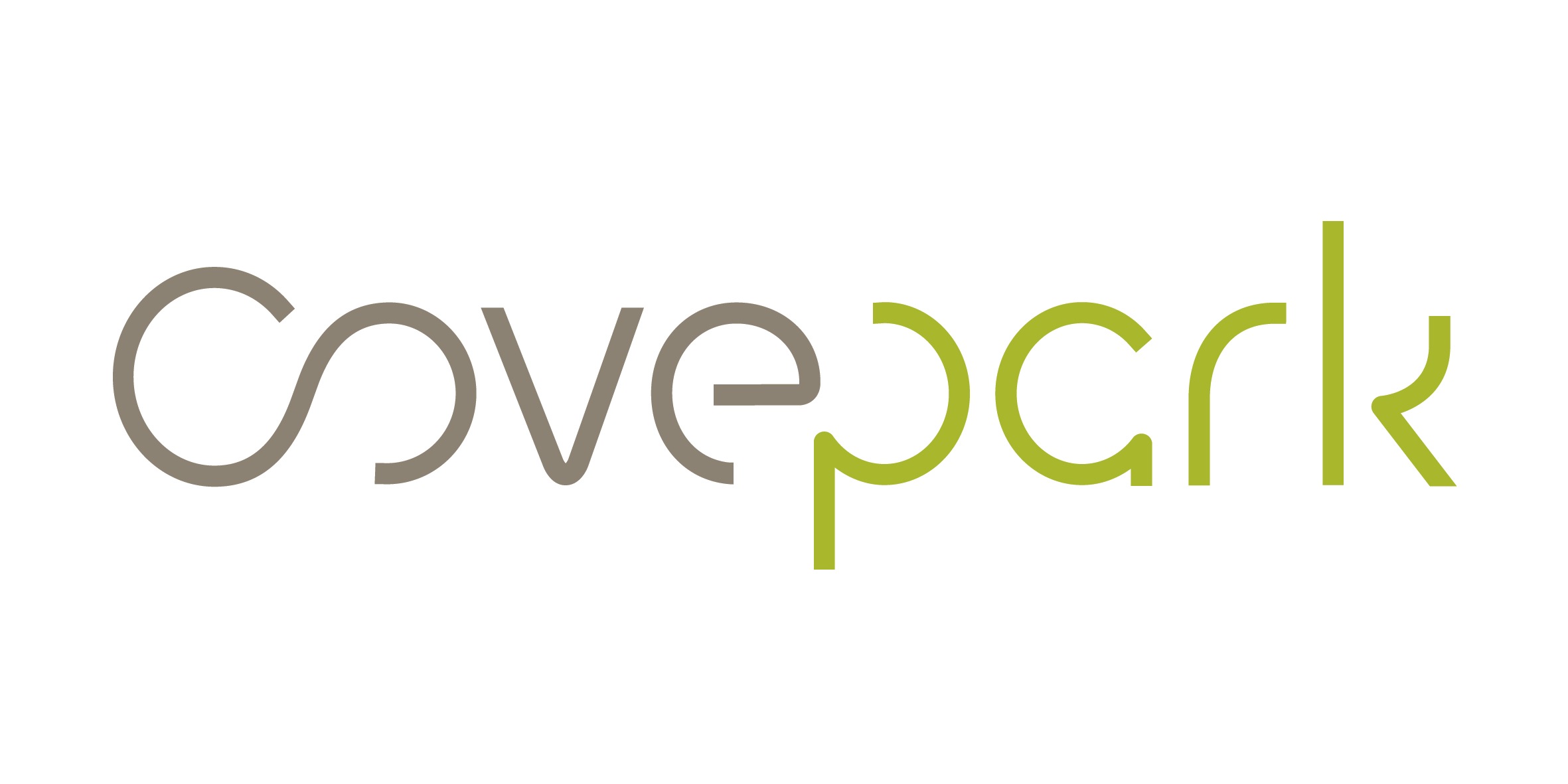 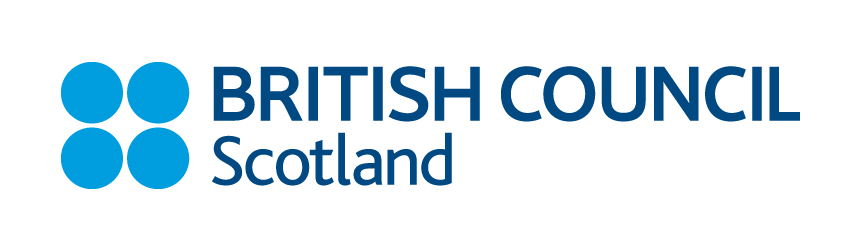 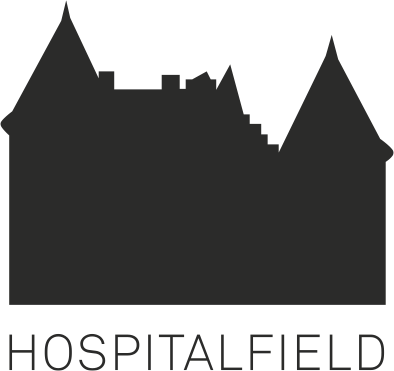 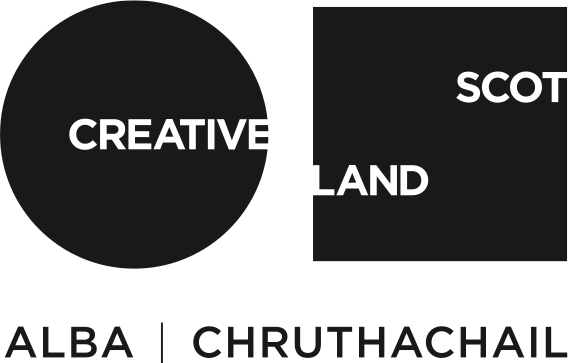 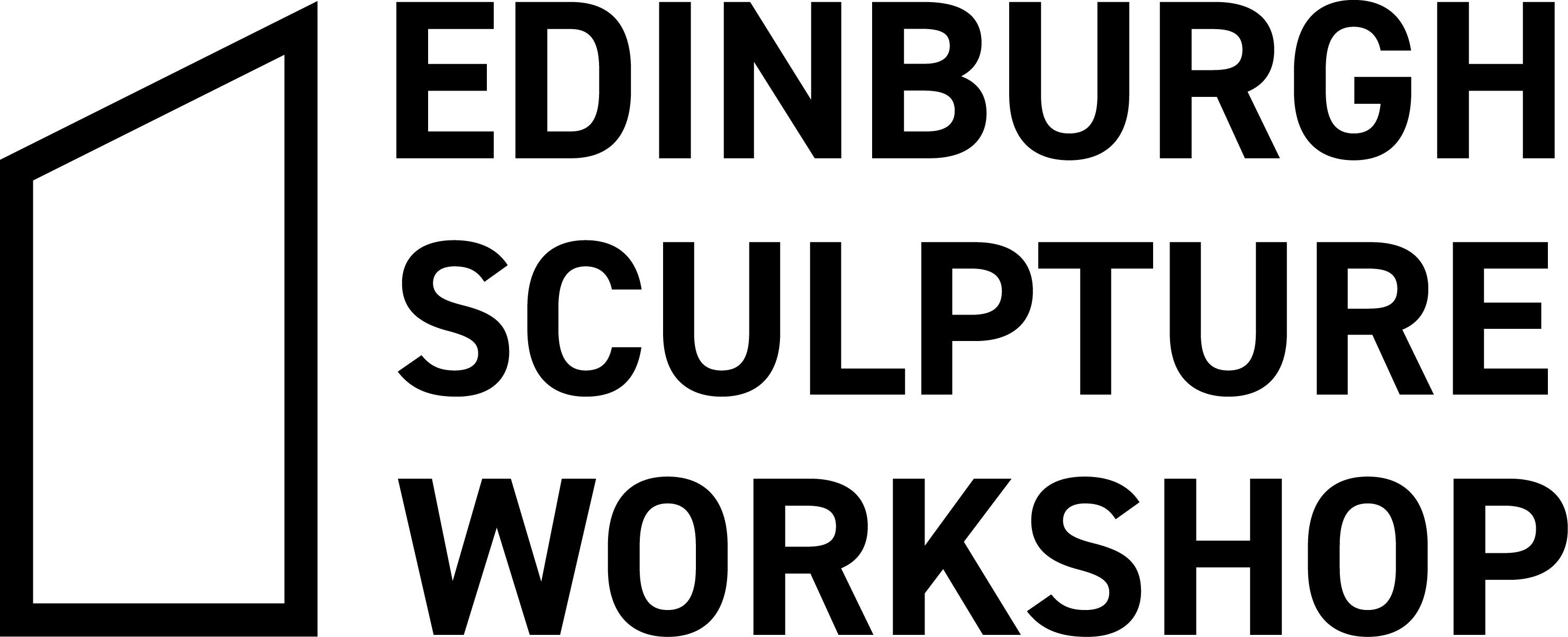 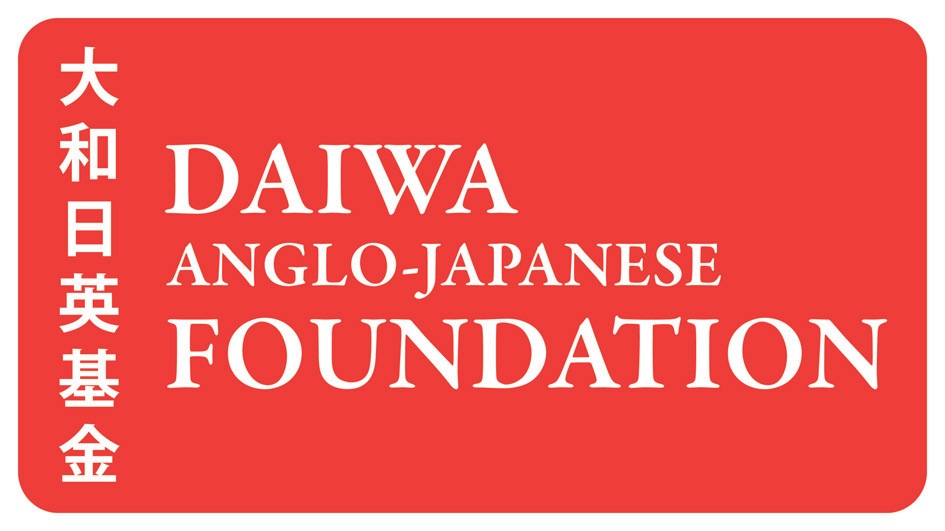 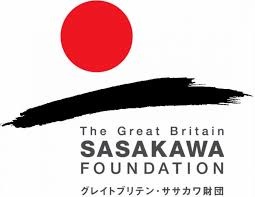 